Fragebogen Jobcoaching - Berufserprobung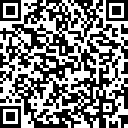 Bitte geben Sie Ihr Alter und Ihr Geschlecht an:Sie haben am Jobcoaching teilgenommen. Danke, dass Sie diesen Fragebogen ausfüllen! Bitte beantworten Sie die folgenden Fragen.Alter: ………… Jahre ………… Jahre ………… JahreGeschlecht:Ich fühle mich …männlichweiblichweder männlich noch weiblich (divers)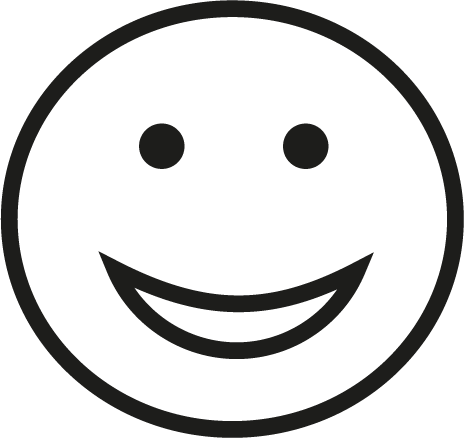 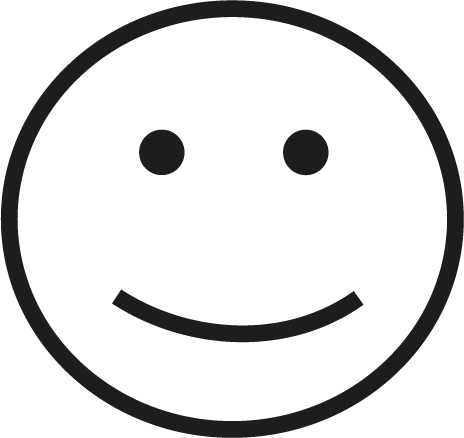 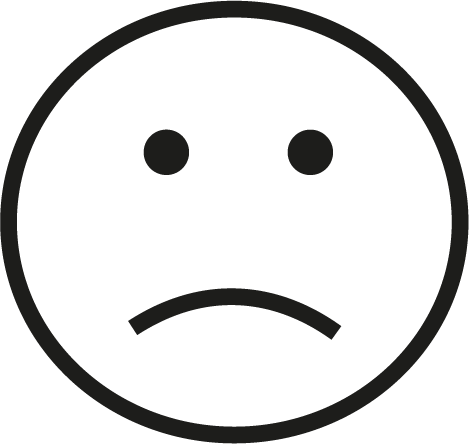 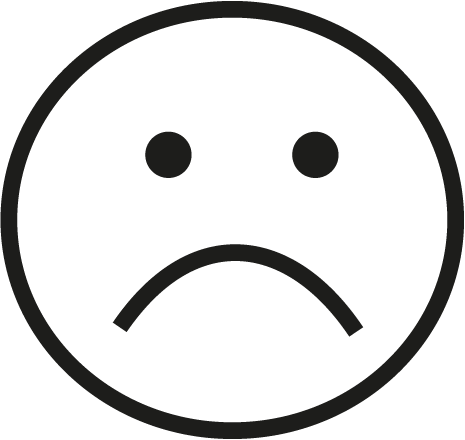 stimmt sehrstimmt eherstimmt wenigerstimmt nichtIch kann mir den ausprobierten Beruf nun besser vorstellen. Die Zusammenarbeit mit dem Jobcoaching war für mich gut.Ich kann das Jobcoaching weiterempfehlen.Was kann das Jobcoaching besser machen?